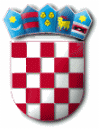 Republika HrvatskaKOPRIVNIČKO-KRIŽEVAČKA ŽUPANIJA	OPĆINA PETERANEC	   Općinsko vijećeKLASA: 021-05/17-01/05URBROJ: 2137/12-18-1Peteranec, 25. siječnja 2018.Na temelju članka 33. Statuta Općine Peteranec („Službeni glasnik Koprivničko-križevačke županije“ broj 6/13) i članka 11. Poslovnika Općinskog vijeća Općine Peteranec („Službeni glasnik Koprivničko-križevačke županije“ broj 15/09., 6/13. i 10/14.) sazivam 5. sjednicu Općinskog vijeća Općine Peteranec koja će se održati u Općinskoj vijećnici Općine Peteranec u Peterancu, Matije Gupca 13 dana31. siječnja 2018. godine (srijeda) s početkom u 19,00 sati	Za sjednicu predlažem sljedeći:D N E V N I   R E D:	1. Donošenje Statutarne Odluke o izmjenama i dopunama Statuta Općine Peteranec, 	2. Donošenje Odluke o načinu pružanja javne usluge prikupljanja miješanog	komunalnog otpada i biorazgradivog otpada na području Općine Peteranec, 	3. Donošenje Odluke o financiranju političkih stranaka i članova Općinskog vijeća 	izabranih s liste grupe birača zastupljenih u Općinskom vijeću 	Općine Peteranec iz Proračuna Općine Peteranec, 	4. Donošenje Odluke o raspoređivanju redovitih godišnjih sredstava za rad političkih	stranaka i članovima Općinskog vijeća izabranih s liste grupe birača zastupljenih u 	Općinskom vijeću Općine Peteranec u 2018. godini za razdoblje od 1. siječnja do	31. prosinca 2018. godine, 	5. Izvješće o radu Općinskog načelnika Općine Peteranec za razdoblje od 1. srpnja do	31. prosinca 2017. – donošenje zaključka po podnošenju Izvješća,	6. Razmatranje prijedloga za dopunu cjenika dimnjačarskih usluga – donošenje	Zaključka po razmatranju, 7. Razmatranje zamolbi i donošenje zaključaka po razmatranju:	a) Emilija Zidar, Peteranec – zamolba za sufinanciranje vrtića,	b) Božica Večenaj – zamolba za pomoć osiguranje pitke vode, 	c) Anica Francetić – zamolba za financijsku pomoć, 	d) Lucija Blažek – zamolba za financijsku pomoć,	e) Stjepan Mandin – zamolba za otpis duga za komunalnu naknadu, 	f) Štefanija Brunec – zamolba za pomoć, 	g) Milan Udorović – zamolba za dozvolu gradnje kapelice na groblju u Peterancu, 	h) Mihaela Blažek – zamolba za sufinanciranje predškolskog programa u 	COOR Podravsko sunce,	8. Pitanja i prijedloziMole se članovi Općinskog vijeća da obavezno prisustvuju sjednici u točno zakazano vrijeme, a eventualnu spriječenost opravdaju na telefon broj 048/636-289 ili na email: opcina-peteranec@kc.htnet.hr. 										PREDSJEDNIK:									           Mario Gaži, v.r.